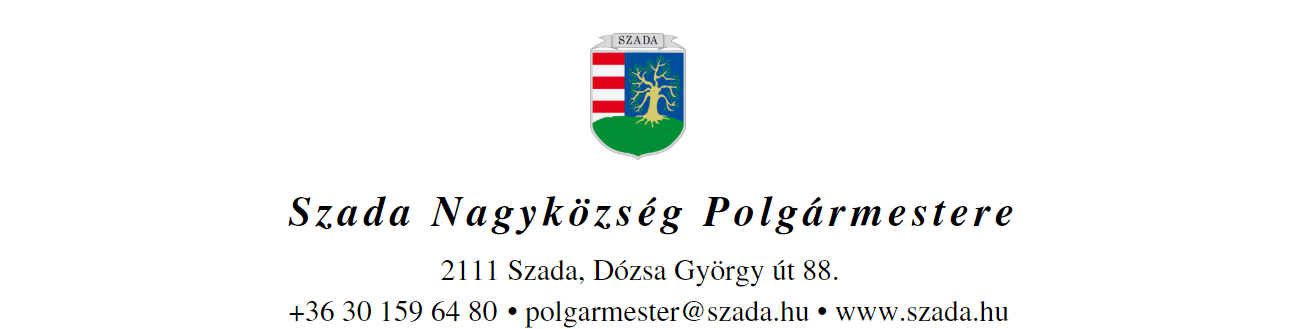 Ikt.sz.: H/65-11/2021.						     Előterjesztés száma: 106/2021.   ELŐTERJESZTÉSa Képviselő-testület 2021. szeptember 30-i rendes üléséreVEZETŐI ÖSSZEFOGLALÓA 69/2021. (VII.29.) KT-határozatban foglaltaknak megfelelően a 806/1 hrsz telek beépíthetőségével kapcsolatban megkerestük a TT1 Tervező és Tanácsadó Kft munkatársát kérve a határozati javaslatát arra vonatkozóan, hogy a fenti ingatlan szabályozási tervben szerepeltetett beépíthetőségét milyen módon lehetséges megváltoztatni. Előzmény: A 806/1 hrsz telek nagy részét lefedő, a szabályozási terv „beépítésmentes tömbbelső” jelölése miatt nem építhető be. A tulajdonos a megváltozott telekstruktúrára hivatkozva kéri, hogy a szabályozási terven rögzített „beépítésmentes tömbbelső” jelölés lehatárolása úgy változzon meg, hogy a telkén 1 épület, 1 lakás elhelyezhető legyen.A közműhozzájárulásokat korábban befizették.A kérelmező tulajdonos és az Önkormányzat 2021. június 5-én helyszíni szemlét tartottak, ahol az Önkormányzat a Szabadság utcától számított 65 m hosszú magánút kialakítását javasolta. A kérelmező a javaslatot írásban elfogadta.Település tervezői javaslat: Magánutat a szabályozási terv nem jeleníthet meg kötelező elemként.Megoldás lehet, ha a „beépítésmentes tömbbelső” jelölés a telek Szabadság utca felőli oldalára helyeződik át, a lenti rajz szerint, beépíthetőnek hagyva a telek északibb, szélesebb részét. Az efféle szabályozás előnyei:-a tulajdonos szempontjából az, hogy nem kell telket alakítania (nem kell a telket magánútra és építési telekre osztani), ami pénz- és időigényes folyamat, valamint az, hogy a terület esetleges eladásakor annak hátrányának elmaradása, hogy az úttelekre nem vonatkoznak a lakóházra érvényes adó- és hitelkedvezmények,- a szabályozási elvek szempontjából pedig az, hogy a telek további osztásának nincs értelme, egynél több új beépíthető telek észszerűen nem jön létre, a jelenlegi 806/1 hrsz telken 1 lakóépület, 1 lakás épülhet meg.Hatályos szabályozási terv: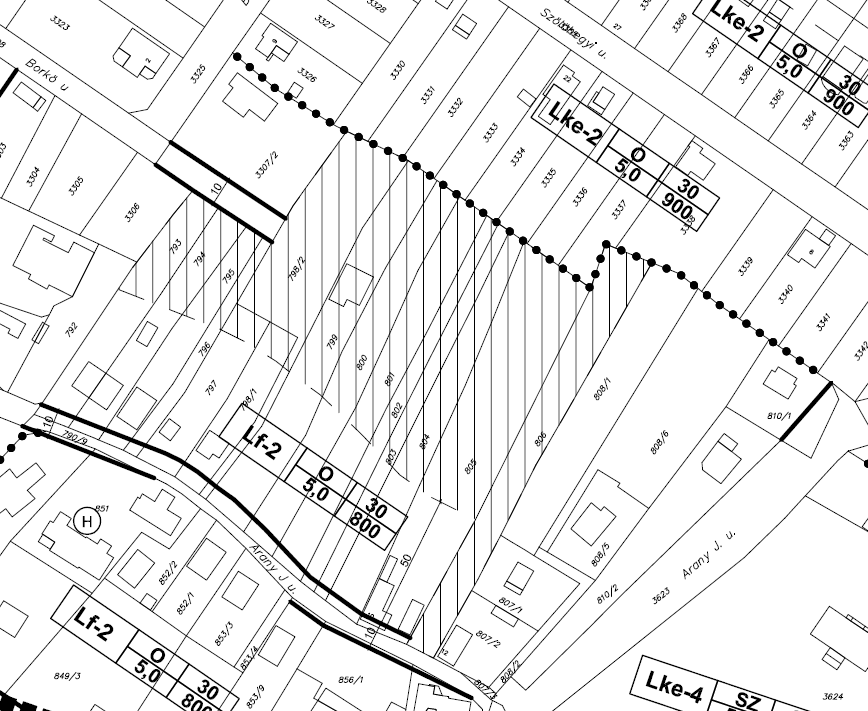 Módosítási javaslat: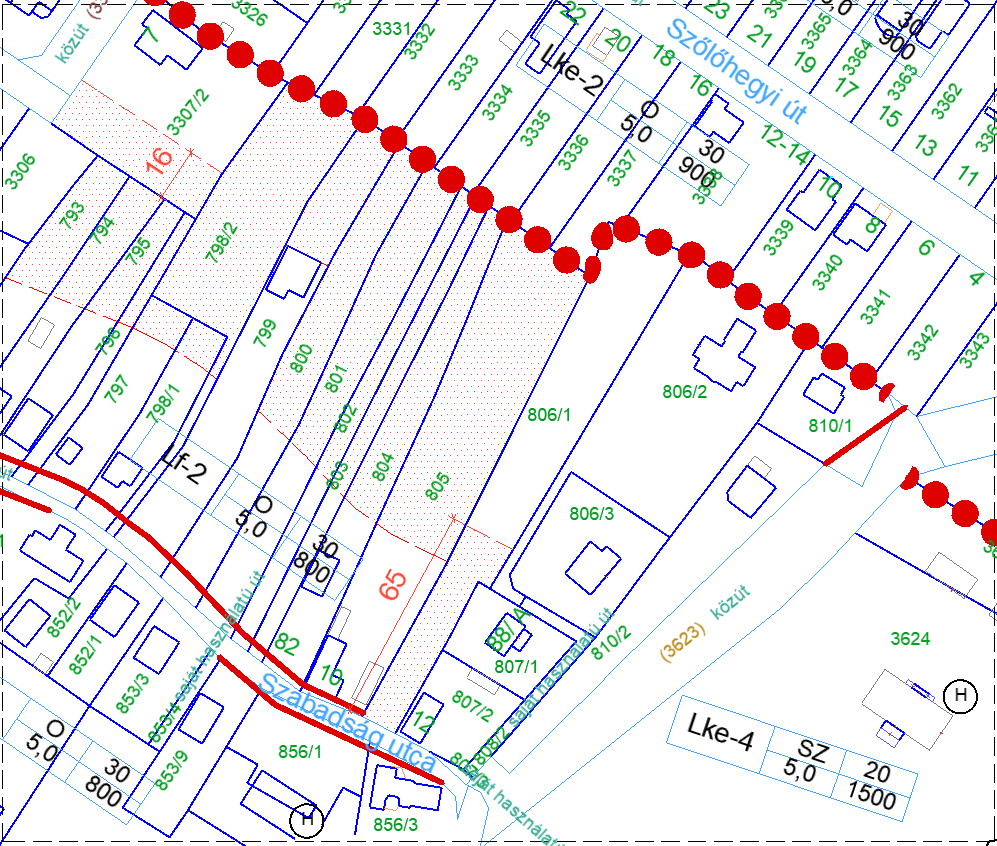 A fentiek alapján a következő, alternatív határozati javaslatot terjesztem a Tisztelt Képviselő-testület elé:…/2021.(IX.30.) KT-határozatA./ verzió:Szada Nagyközség Önkormányzatának Képviselő-testülete a Szada Helyi Építési Szabályzatáról szóló 9/2009.(06.10.) önkormányzati rendelet – folyamatban lévő – átfogó felülvizsgálata során a Szada 806/1 helyrajzi számú ingatlanra a hatályos Szabályozási Tervben vonatkozó „építési tilalmat” meg kívánja változtatni úgy, hogy a telek alsó részén fenntartsa, a felső kiszélesedő telekrészen pedig feloldja a tilalmat.A Képviselő-testület felkéri a Polgármestert, hogy a TT1 Tanácsadó és Tervező Kft-vel a Helyi Építési Szabályzat jelenleg már folyamatban lévő módosítása során a fentiekre vonatkozó változtatást is szerepeltesse a véglegesített szabályzatban.Határidő: azonnalFelelős: polgármesterB./ verzió:Szada Nagyközség Önkormányzatának Képviselő-testülete a Szada Helyi Építési Szabályzatáról szóló 9/2009.(06.10.) önkormányzati rendelet – folyamatban lévő – átfogó felülvizsgálata során a Szada 806/1 helyrajzi számú ingatlanra a hatályos Szabályozási Tervben vonatkozó „építési tilalmat” nem kívánja megváltoztatni.A fenti döntésről a Kérelmezőt írásban értesíteni kell.Határidő: azonnalFelelős: polgármesterElőterjesztés tárgya:Tervezői javaslat Szada belterület 806/1 helyrajzi számú ingatlannal kapcsolatos HÉSZ által előírt építési tilalom részleges feloldása ügyében Tervezői javaslat Szada belterület 806/1 helyrajzi számú ingatlannal kapcsolatos HÉSZ által előírt építési tilalom részleges feloldása ügyében Előterjesztő:Pintér Lajos polgármesterElőkészítette:Szabóné Molnár Krisztinaműszaki osztályvezetőSzakmai szempontból ellenőrizte:Dr. Jenei László Andrástörvényességi szakreferensPénzügyi szempontból ellenőrizte:Vargáné Kurfis Erika pénzügyi osztályvezetőJogi, törvényességi szempontból ellenőrizte:Dr. Jenei László Andrástörvényességi szakreferensTörvényességért felelős:Dr. Finta Béla jegyzőTárgyalja:Pénzügyi Bizottság, Településfejlesztési és Környezetvédelmi BizottságPénzügyi Bizottság, Településfejlesztési és Környezetvédelmi BizottságEgyeztetve, tájékoztatva:TT1 Tanácsadó és Tervező Kft képviseli Nemesánszky IldikóTT1 Tanácsadó és Tervező Kft képviseli Nemesánszky IldikóJavasolt meghívott:KérelmezőKérelmezőAz elfogadásához szükséges szavazattöbbség:minősített szavazattöbbség minősített szavazattöbbség Az előterjesztés zárt kezelését kérjükigen                        nemigen                        nem